臺灣資優學生追蹤與支持平臺線上問卷填寫通知轉知教育部國民及學前教育署辦理「研訂各教育階段資優學生追蹤輔導機制」計畫，請一般智能及學術性向資優學生至臺灣資優學生追蹤與支持平臺填寫線上問卷，說明如下：一、為建立資優學生長期追蹤資料庫平臺，並結合e化方式進行資優學生問卷調查及統計，暨推動學校建立資優班畢業學生校本追蹤機制，及追蹤高中資優生進入大學後，選填科系與專長結合的情形，國教署特委託國立臺灣師範大學辦理本計畫。二、問卷填寫平臺與網址：臺灣資優學生追蹤與支持平臺，網址為http://tlssgt.spe.ntnu.edu.tw。三、107學年度問卷填寫對象：107學年度國小五年級、國中二年級一般智能及學術性向資優學生（包括分散式資源班、巡迴輔導班、資優教育方案資優學生）及高中二年級學術性向資優學生。四、填寫地點與時間：即日起至108年6月28日（星期五）前，至線上問卷填寫，填寫時間約20分鐘。五、對線上平臺問卷填寫有任何疑問，請逕洽國立臺灣師範大學特殊教育學系林燁虹助理，電話：02-77345047，Email：fei0626@ntnu.edu.tw。六、各教育階段資優學生問卷填寫系統操作手冊、國小資優生學習問卷、國中學生學習問卷（有接受資優教育服務）及高中學生學習問卷（有接受資優教育服務）等資料公告於本校網站「行政公告」及「資優教育專區」，請自行上網參閱。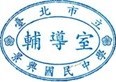 輔導室　啟　108.6.27